									Załącznik nr 1do ofertyOpis asortymentu będącego przedmiotem zapytania ofertowego.Parawan  metalowy składany o wymiarach: wys. 2000 mm szer. 1500 mm- stelaż wykonany z profili stalowych okrągłych o przekroju ⌀25 x 2 mm;- podstawa parawanu wykonana z kształtownika stalowego zamkniętego 30 x 20 x 2 mm
 o długości 800 mm, otwory w kształtowniku zaślepione zaślepkami z PCV; - rozkładanie konstrukcji parawanu wykonane metodą łączenia tulejowego;- cała konstrukcja parawanu malowana metodą proszkowo strukturalną (mikrogranulki) w kolorze czarny mat;- wypełnienie materiałowe – tkanina o gramaturze 180g  w kolorze kamuflaż pantera (wzór 93) na bocznych częściach konstrukcji parawanu mocowanie za pomocą rzepów, dolna i górna część montowana za pomocą tuneli. Takie rozwiązanie pozwala na szybsze i wygodniejsze złożenie parawanu.- możliwość łączenia parawanów ze sobą pod różnymi kątami za pomocą elementów łączących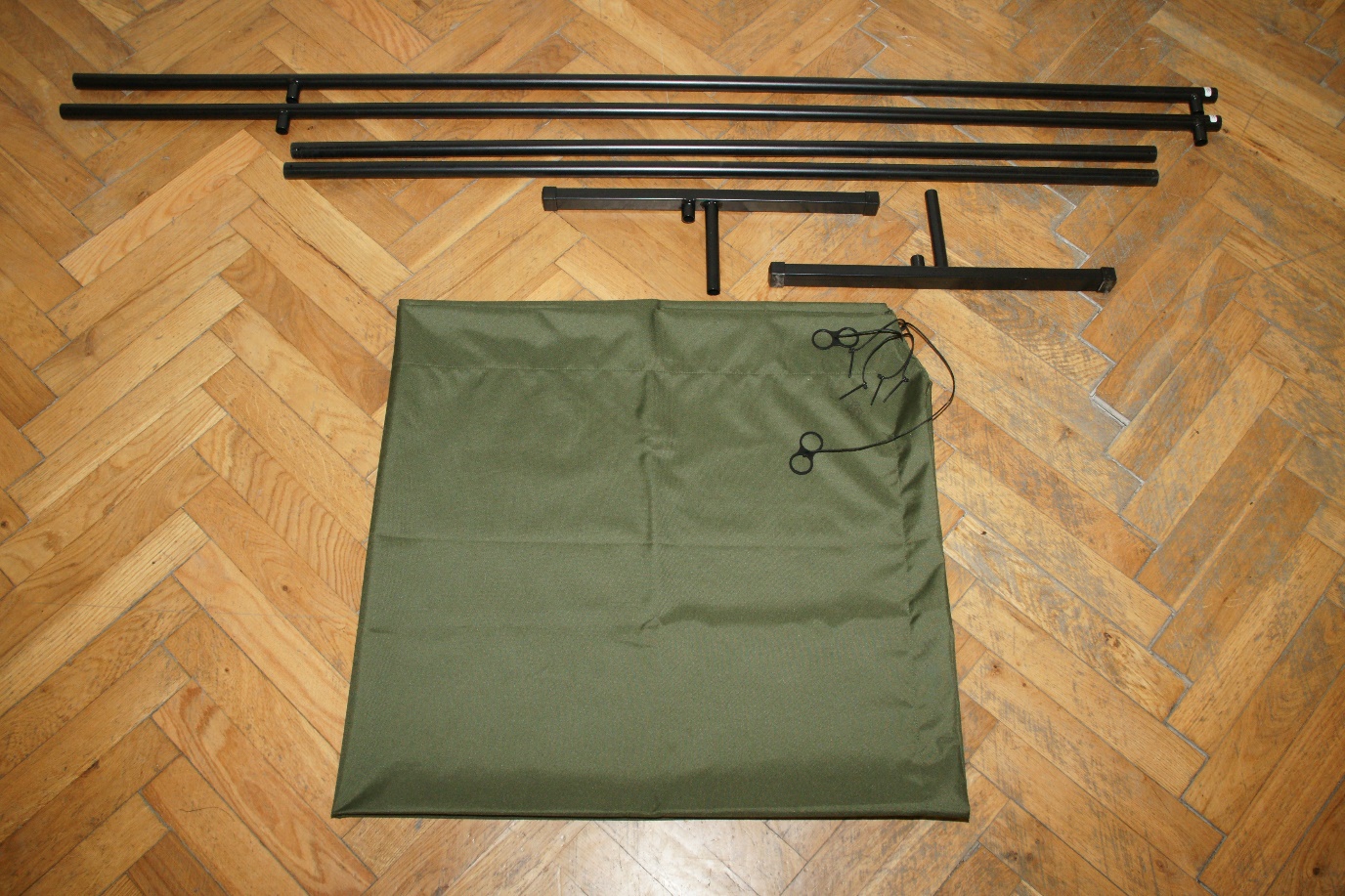 Zdjęcie 1. Parawan rozłożony na części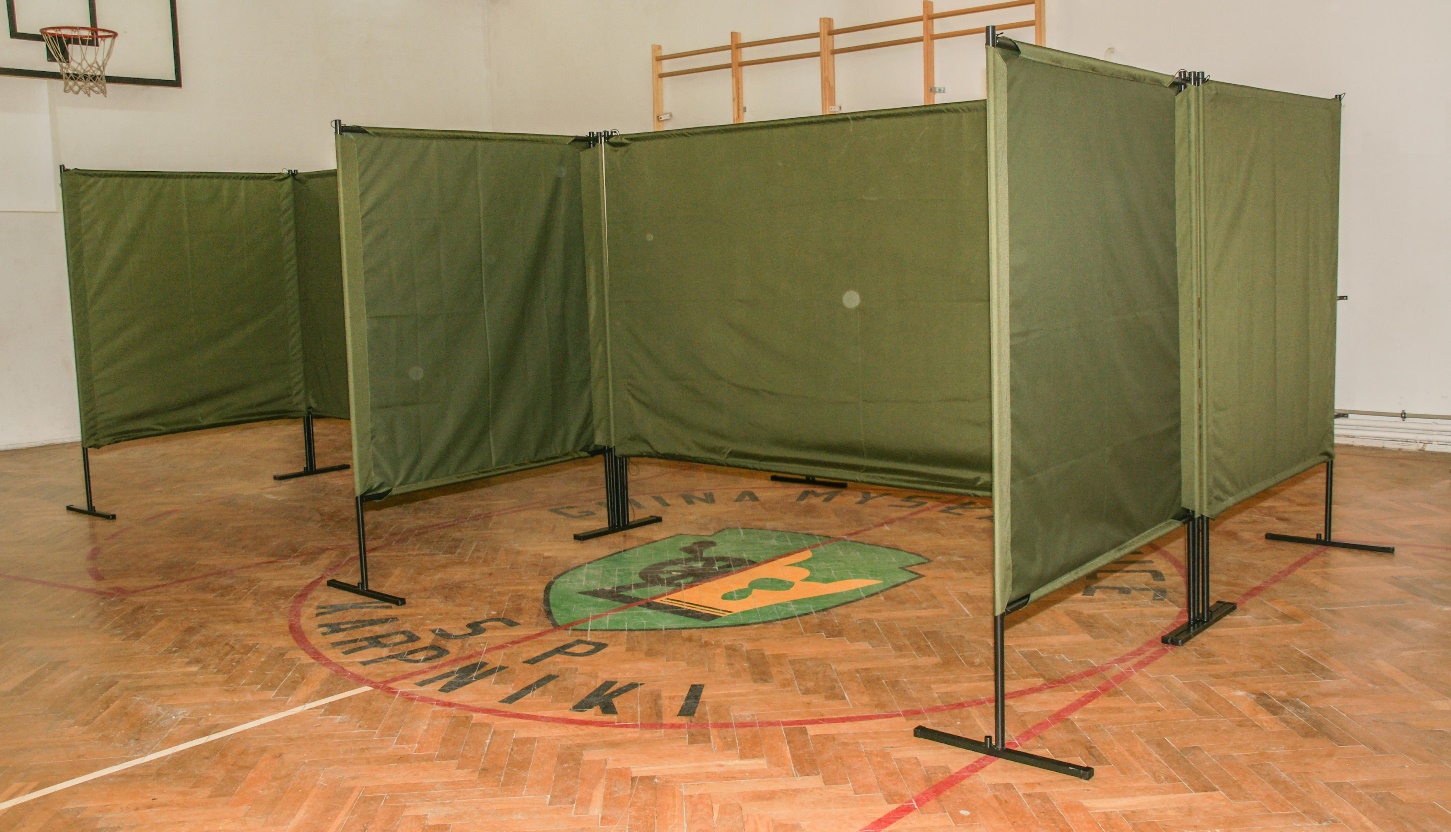 Zdjęcie 2. Parawany w różnych rozmiarach połączone pod kątem 90°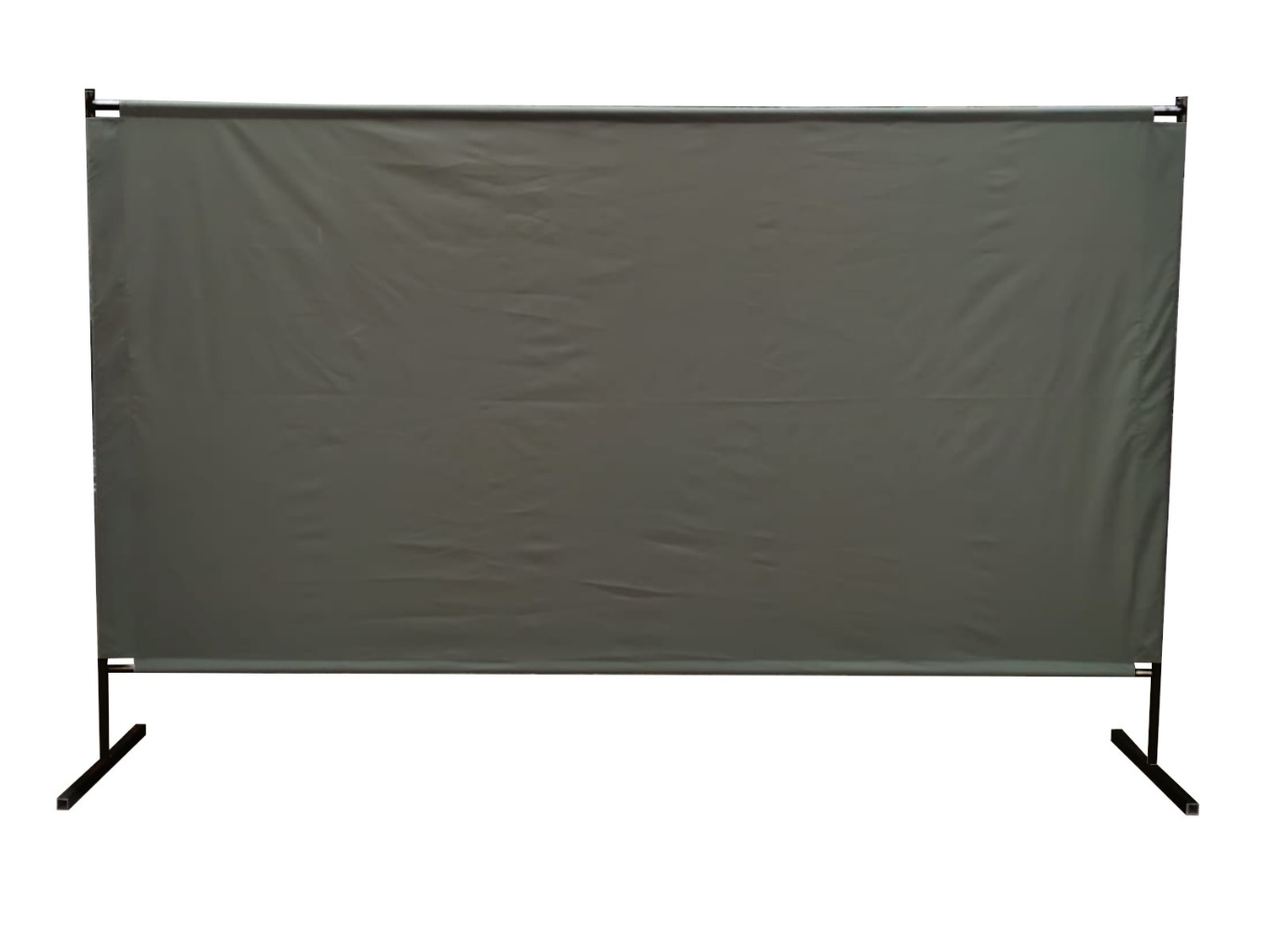 Zdjęcie 3. Parawan  w rozmiarze 2800 x 1800 mm ( zdjęcie poglądowe z innej dostawy)